Seguridad y prevenciónÁMBITO: Desarrollo personal y socialNúcleo: Convivencia y ciudadanía.O.A. 7.- Identificar objetos, comportamientos y situaciones de riesgo que pueden atentar contra su bienestar y seguridad, o la de los demás, proponiendo alternativas para enfrentarlas.Habilidad: Prevenir riesgosNúcleo: Identidad y autonomía(OAT.12) Habilidad: Anticiparse.ÁMBITO: Interacción y comprensión del entornoNúcleo: Comprensión del entorno socioculturalO.A. 7.- Comprender normas de protección y seguridad referidas a tránsito, incendios, inundaciones, sismos y otras pertinentes a su contexto geográfico.Habilidad: Identificar instituciones significativas.Aprenderemos a…….*Reconocer objetos peligrosos.*Identificar situaciones de riesgo.* Identificar números de emergencia1.-Observa los siguientes links que tienen que ver con lo que aprenderemos.                                          https://youtu.be/XBHj09mT0VQ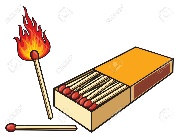 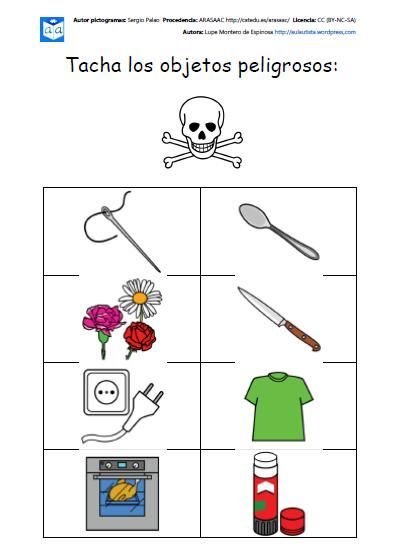 3.-Recorta las imágenes que ayudan a que no hayan accidentes y pégalas donde corresponda.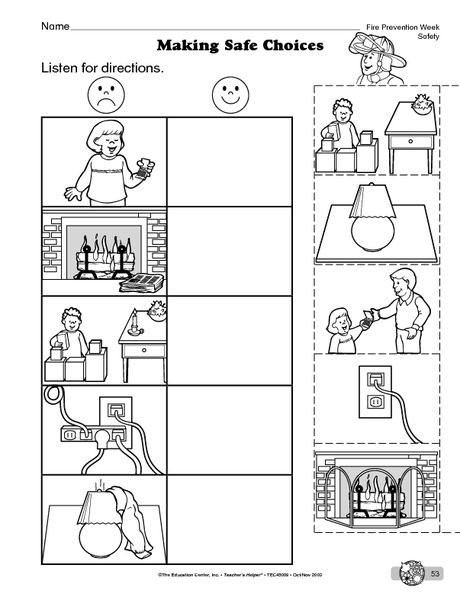 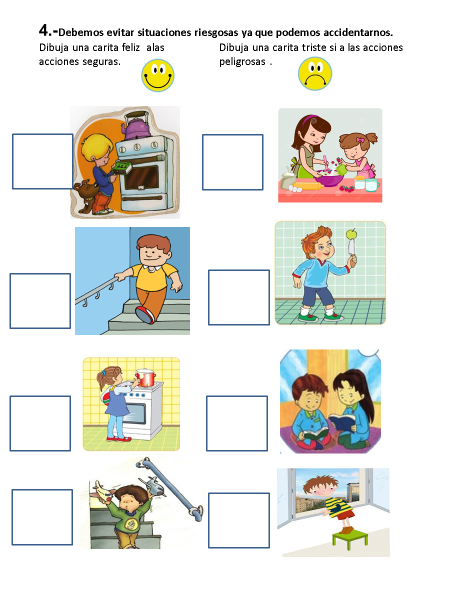 5.-Seguridad en la vía pública,pinta las escenas donde no hay riesgo y marca con una X donde sí lo hay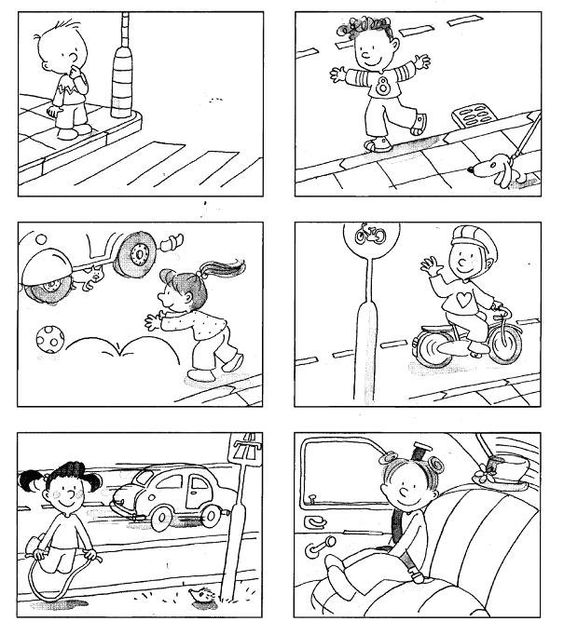 6.- Pinta el color del semáforo que corresponda a la imagen.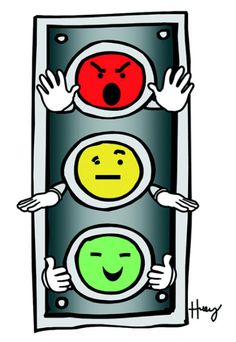 DETENTEAVANZA CON PRECAUCIÓNAVANZA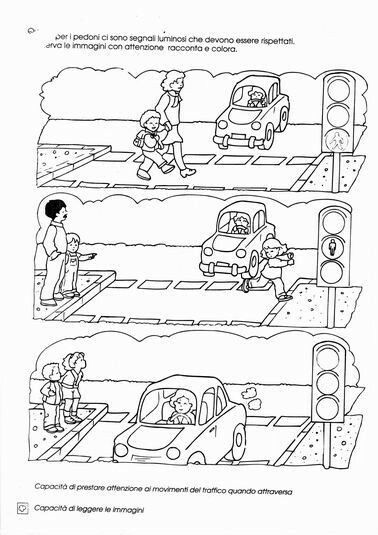 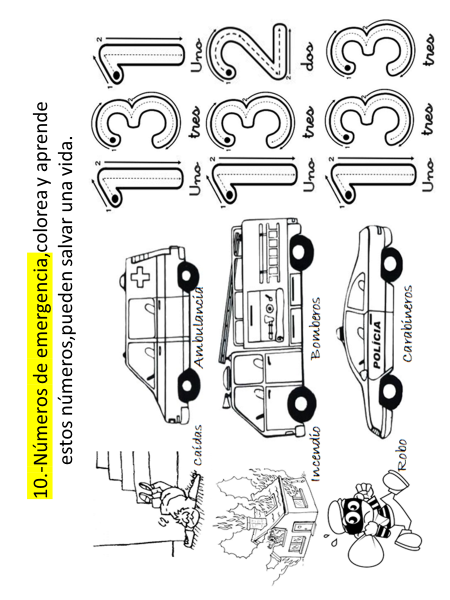 